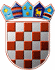             REPUBLIKA HRVATSKAKRAPINSKO-ZAGORSKA ŽUPANIJAŽUPANIJSKA SKUPŠTINA              KLASA: 343-01/22-01/03URBROJ: 2140-01-22-4Krapina, 27. lipanj 2022.Na temelju članka 17. Statuta Krapinsko-zagorske županije („Službeni glasnik Krapinsko-zagorske županije“, broj 13/01., 5/06., 14/09., 11/13., 13/18., 5/20., 10/21. i 15/21. – pročišćeni tekst), Županijska skupština Krapinsko-zagorske županije na 8. sjednici održanoj dana 27. lipnja 2022. godine  donijela je Z A K L J U Č A Ko prihvaćanju Izvještaja o radu i Financijskog izvještaja za 2021. godinu Krapinsko-zagorskog Aerodroma d.o.o.Prihvaća se Izvještaj o radu i Financijski izvještaj za 2021. godinu Krapinsko-zagorskog Aerodroma d.o.o.. Izvještaji iz točke I. ovog Zaključka nalaze se u privitku i čine njegov sastavni dio.            PREDSJEDNIK                                                                                                      ŽUPANIJSKE SKUPŠTINE               Zlatko ŠoršaDOSTAVITI:				         1. Krapinsko-zagorski Aerodrom d.o.o.,  	n/p direktorice Sandre Mičin,			    2. «Službeni glasnik Krapinsko-zagorske županije», za objavu,			  3. za prilog zapisniku,4. za Zbirku isprava,						  5. Pismohrana.